№ способа проездаАдрес места отправления (название аэропорта, ж/д вокзала)Адрес места прибытия(включая наименование организации)Вид транспорта, номер маршрута, время в пути, название отправной и конечной остановок, (список видов транспорта, номеров маршрутов, время в пути, названия отправной и конечной остановок)Фото отправной и конечной остановокДополнительная информация  о способе проезда (при наличии)Фамилия, Имя, Отчество, должность, телефон контактного лица, обладающего информацией об указанном способе проездаМеждународный аэропорт «Минеральные Воды»Г. Пятигорск, поселок Энергетик, улица Подстанционная, 13А.Единственный вид транспорта - такси. Автовокзал отсутствует. Время в пути от 40 минут до 1 часа.Отправная точка - аэропорт Минеральные Воды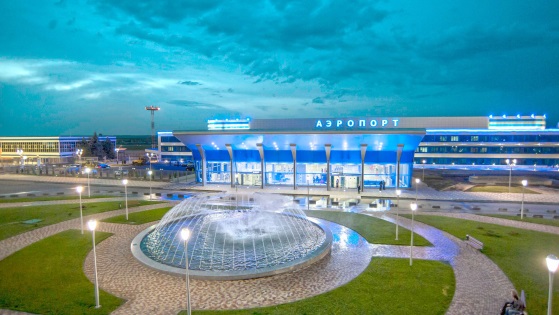 Точка прибытия – Здание МРСК Северного Кавказа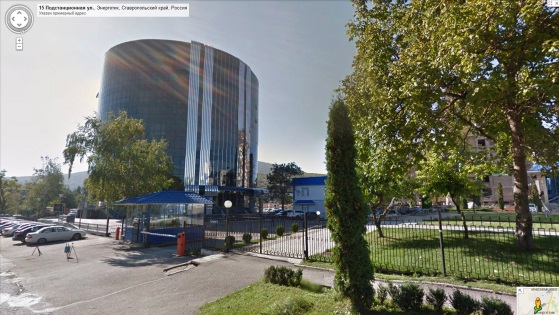 Гайдей Олеся Борисовна, начальник отдела  корпоративного управления, Корпоративный секретарь
(8793) 40-17-52Железнодорожный вокзал г. Пятигорска, улица Кирова, 1А.Г. Пятигорск, поселок Энергетик, улица Подстанционная, 13А.Маршрут подразумевает одну пересадку.Посадка: Маршрутное такси № 24. Автобусная остановка «Ж/Д вокзал» – пункт назначения – автобусная остановка  «Верхний рынок».Время в пути – 15-20 минут.Пересадка на «Верхнем рынке» на маршрутное такси либо автобус № 16.
Пункт назначения – поселок Энергетик, остановка «Центр».Отправная точка – Железнодорожный вокзал г. Пятигорска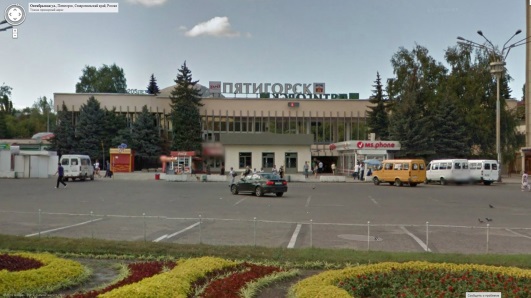 Пересадка – «Верхний рынок»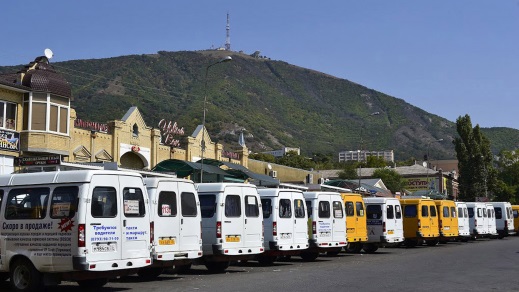 Прибытие – поселок Энергетик, остановка «Центр»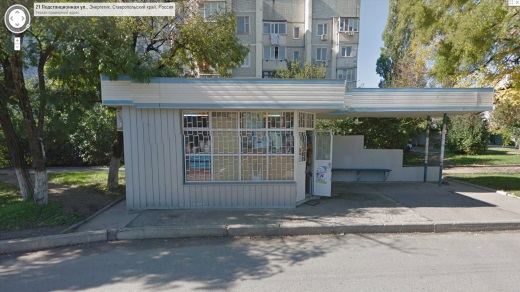 Точка прибытия – Здание МРСК Северного КавказаГайдей Олеся Борисовна, начальник отдела  корпоративного управления, Корпоративный секретарь
(8793) 40-17-52